PERSBERICHTHedel, 17-06-2023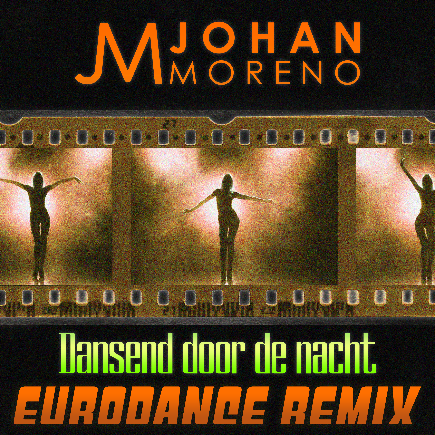 JOHAN MORENO BRENGT 90’S TONEN AAN OUDE PLAAT MET “DANSEND DOOR DE NACHT (EURODANCE REMIX)” Met " Dansend Door De Nacht (Eurodance Remix)" brengt de Brabantse Johan Moreno een nieuw sound aan een eigen oude single. Met de karakteristieke eigenschappen van de echte 90’s en 00’s eurodance sound krijgt de voorheen uitgebrachte “Dansend Door De Nacht” een sneller en meer dansbaar gevoel. “Zo waan je jezelf weer helemaal terug in de goede oude tijd.” Volgens Johan zelf.De muziek en tekst is afkomstig uit de studio van Kees Tel, waar ook de versie van 2021 oorspronkelijk gemaakt is. "Ik heb altijd goed kunnen samenwerken met Kees, toen ik met het idee kwam om de oude single samen met mijn zoon in een nieuw jasje te steken sprong hij zo achter de computer. Het resultaat is echt goed geworden." Volgens Johan Moreno.Met singles als “Was Dit Liefde?”, “Oh, Blijf Bij Me 2.0” en “Lana” liet Johan Moreno zich al meerdere malen horen op diverse radiostations. En zijn bereik groeit exponentieel met iedere release.“Dansend Door De Nacht (Eurodance Remix)” is vanaf 17 juni 2023 te streamen via de bekende platformen.Bron: Van Hoesel Music*EINDE PERSBERICHT*NOOT AAN DE REDACTIEVoor meer informatie, social media kanalen, pers-kit,  foto’s, video’s  en ander materiaal kunt u terecht op: http://www.vanhoeselmusic.com/Johan -morenoRELEASE INFORMATIERelease datum: 	17-6-2023Titel:			Dansend Door De Nacht (Eurodance Remix)Artiest:			Johan Moreno	Lengte:		03:34ISRC:			NLW2R2391211Barcode:		8785259568458Catalogus code:	VHM2302Muziek:		G. van Hoesel & K. TelTekst:			J. van Hoesel & K. TelProductie:		G. van Hoesel & K. TelArrangementen: 	G. van Hoesel & K. TelMix:			Kees Tel ProStudio:			Kees Tel ProMastering:		Kees Tel ProArtwork:		Givano van HoeselGivano van Hoesel,Van Hoesel Music